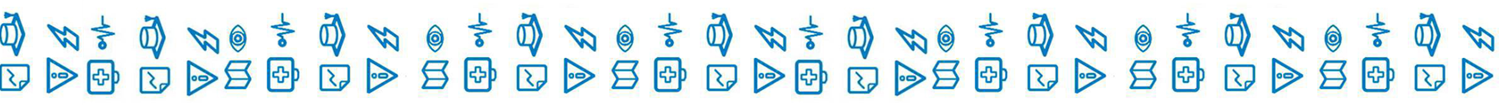 Информация о развитии рынка трудаЛенинградской области В апреле 2020 года, в результате негативных последствий распространения коронавирусной инфекции (COVID-19), на рынке труда Ленинградской области зафиксирован рост численности обратившихся в целях поиска подходящей работы граждан, безработных граждан и уровня регистрируемой безработицы. Тенденция роста основных показателей, характеризующих рынок труда, наблюдается с начала апреля 2020 года.Гражданами, обратившимися в службу занятости населения в апреле                2020 года, подано 18510 заявлений о предоставлении различного вида государственных услуг (далее – госуслуга).Госуслуги, предоставленные гражданам (таблица 1):по содействию в поиске подходящей работы – 12588 человек (почти каждый второй, из числа граждан, подавших заявление о предоставлении госуслуг); по профессиональной ориентации получено 873 госуслуги; по информированию о положении на рынке труда – 4263 госуслуги.Безработными признаны 8112 человек (таблица 4), которым назначена социальная выплата в виде пособия по безработице (таблица 5).В течение апреля с регистрационного учета сняты по различным причинам              982 человека, из числа граждан, обратившихся в целях поиска подходящей работы, в т.ч. 514 безработных гражданина. При содействии службы занятости населения в апреле: - трудоустроено на все виды работ 299 человек, из них: 182 человека (60,9%) безработные граждане, 117 человек (39,1%) ищущие работу граждане, в том числе                 в период до признания их безработными, т.е. в течение нескольких дней (таблица 6); - приступили к профессиональному обучению 90 безработных граждан.В январе-апреле 2020 года служба занятости населения работала:- с 35054 гражданами подавшими заявление о предоставлении госуслуг, из них: каждый второй гражданин обратился за содействием в поиске подходящей работы – 18417 человек.При содействии службы занятости населения в январе-апреле 2020 года:- трудоустроено на все виды работ 2715 человек;- эффективность трудоустройства граждан (отношение трудоустроенных граждан к ищущим работу гражданам обратившимся в службу занятости населения) – 14,7%. Из общего числа трудоустроенных: на общественные работы трудоустроены – 146 человек и на временные работы – 126 несовершеннолетних гражданина в возрасте 14-18 лет в свободное от учебы время;- 1391 гражданину (51,2% от всех трудоустроенных) работа предоставлена                в период до присвоения статуса «безработный».В январе-апреле 2020 года:- получили госуслугу по профориентации 5856 граждан;- приступили к профессиональному обучению 1007 человек, в том числе:                        	584 безработных гражданина,249 граждан предпенсионного возраста (за 5 лет до наступления возраста, дающего право на назначение страховой пенсии по старости),  171 женщина, находящиеся в отпуске по уходу за ребенком до достижения                  им возраста трех лет3 незанятых инвалида;- на досрочную пенсию направлено 3 безработных гражданина;- пособие по безработице назначено 11030 безработным гражданам.Спрос на рабочую силуНа 1 мая 2020 года текущий спрос на рабочую силу составил 15812 единиц, что на 3703 вакансии меньше, чем в начале января 2020 года.Вакансии распределились следующим образом: от 153 единиц                               (1% от текущего спроса на рабочую силу) в Сланцевском муниципальном районе до 2418 единиц (15,3%) во Всеволожском муниципальном районе. В экономике региона сохранялась высокая потребность в рабочих кадрах.                     Для трудоустройства рабочих в начале мая 2020 года предлагались 10109 вакансий (63,9%), для инженерно-технических работников и служащих – 5703 вакансии (36,1%).Наибольшую потребность в кадрах испытывала сфера «обрабатывающие производства» – 3166 вакансий (20% от общего числа вакансий – 15812 единиц), далее по видам экономической деятельности: государственное управление и обеспечение военной безопасности; социальное обеспечение – 2585 вакансий (16,3%);строительство – 1619 вакансий (10,2%);деятельность в области здравоохранения и социальных услуг – 1282 вакансии (8,1%);транспортировка и хранение – 1197 вакансий (7,6%);сельское, лесное хозяйство, охота, рыболовство и рыбоводство – 1135 вакансий (7,2%);образование – 968 вакансий (6,1%);торговля оптовая и розничная; ремонт автотранспортных средств 
и мотоциклов – 822 вакансии (5,2%);деятельность административная и сопутствующие дополнительные услуги – 530 вакансий (3,4%);водоснабжение; водоотведение, организация сбора и утилизации отходов, деятельность по ликвидации загрязнений – 405 вакансий (2,6%);деятельность профессиональная, научная и техническая – 380 вакансий (2,4%);обеспечение электрической энергией, газом и паром; кондиционирование воздуха – 365 вакансий (2,3%);деятельность гостиниц и предприятий общественного питания – 316 вакансий (2%);добыча полезных ископаемых – 310 вакансий (2%);деятельность финансовая и страховая – 265 вакансий (1,7%);предоставление прочих видов услуг – 165 вакансий (1%);деятельность по операциям с недвижимым имуществом – 164 вакансии (1%) и т.д.Текущий спрос на рабочую силу по сравнению с началом апреля увеличился только в сфере сельское, лесное хозяйство, охота, рыболовство и рыбоводство – 
на 123 единицы.Спрос на рабочую силу по сравнению с началом апреля текущего года сократился в следующих сферах деятельности:обрабатывающие производства – на 1068 единиц;торговля оптовая и розничная; ремонт автотранспортных средств                                и мотоциклов – на 488 единиц; водоснабжение; водоотведение, организация сбора и утилизации отходов, деятельность по ликвидации загрязнений – на 332 единицы;государственное управление и обеспечение военной безопасности; социальное обеспечение – на 233 единицы;транспортировка и хранение – на 209 единиц;деятельность административная и сопутствующие дополнительные услуги – на 191 единицу;образование – на 187 единиц;строительство – на 137 единиц;деятельность гостиниц и предприятий общественного питания – на 99 единиц;деятельность профессиональная, научная и техническая – на 88 единиц;деятельность финансовая и страховая – на 44 единицы;добыча полезных ископаемых – на 31 единицу;деятельность в области информации и связи – на 24 единицы;деятельность в области здравоохранения и социальных услуг – 21 единицу;предоставление прочих видов услуг – на 19 единиц;обеспечение электрической энергией, газом и паром; кондиционирование воздуха – на 16 единиц;деятельность в области культуры, спорта, организации досуга и развлечений – на 10 единиц;деятельность по операциям с недвижимым имуществом – на 9 единиц.По 20 наименованиям наиболее востребованных рабочих профессий заявлено 5438 вакансий (34,4% от текущего спроса на рабочую силу). Предложение рабочей силы по этой группе профессий в 1,7 раза меньше. По 20 наименованиям наиболее востребованных должностей инженерно-технических работников и служащих заявлено 3752 вакансии (23,7% от текущего спроса на рабочую силу). Предложение рабочей силы по этой группе профессий                        в 1,1 раза больше.Сохранялся высокий спрос на неквалифицированных работников. 
По 20 наименованиям наиболее востребованных профессий этой группы заявлено 2575 вакансий (16,3% от текущего спроса на рабочую силу). Предложение рабочей силы по этой группе профессий в 2,1 раза меньше.На 1 мая 2020 года напряженность на рынке труда в среднем 
по Ленинградской области составила 1,0 незанятых граждан на одну вакансию (таблица 3). Численность безработных гражданВ апреле 2020 года безработными признаны 8112 человек, что на 7064 человека больше, чем в апреле 2019 года.К началу мая 2020 года (по отношению к началу апреля 2020 года) число безработных граждан увеличилось во всех муниципальных районах                                   и Сосновоборском городском округе.В моногородах численность безработных граждан увеличилась в г. Пикалево – до 92 человек (на 35 человек), в г. Сланцы – до 287 человек (на 139 человек),                        в г. Сясьстрой – до 96 человек (на 58 человек) (таблица 4.1).Состав безработных гражданВ общей численности безработных граждан, состоявших на учете в службе занятости населения, в начале мая 2020 года (11390 человек):осуществлявших трудовую деятельность – 10263 человека (90,1%), из них:
по причинам прекращения трудовой деятельности:уволенные по собственному желанию – 7499 человек (73,1%);уволенные по соглашению сторон – 1010 человек (9,8%);уволенные в связи с ликвидацией организации, либо прекращением деятельности индивидуальным предпринимателем – 680 человек (6,6%);уволенные с государственной службы – 65 человек (0,6%).Из 11390 безработных граждан:по возрасту:16-17 лет – 14 человек (0,1%);18-19 лет – 117 человек (1%);20-24 года – 811 человек (7,1%);25-29 лет – 1448 человек (12,7%);30-49 лет – 6869 человек (60,3%);50 лет и старше – 2131 человек (18,7%);по образованию:высшее образование – 3715 человек (32,6%);среднее проф. образование – 3674 человека (32,3%);	среднее общее образование – 1944 человека (17,1%);основное общее образование – 1365 человек (12%);не имеющие основного общего образования – 688 человек (6%);по отдельным категориям граждан:родителей, имеющих несовершеннолетних детей, всего – 2664 человека (23,4%);инвалидов – 499 человек (4,4%);граждан предпенсионного возраста – 1182 человека (10,4%);граждан, стремящихся возобновить трудовую деятельность после длительного перерыва (более одного года), – 1901 человек (16,7%);граждан, впервые ищущих работу (ранее не работавших), – 1127 человек (9,9%).Уровень регистрируемой безработицыНа 1 мая 2020 года уровень регистрируемой безработицы                                    в Ленинградской области имел значение 1,09% (справочно: в начале января                  2020 года – 0,36%) (таблица 4).При среднеобластном уровне регистрируемой безработицы в начале мая             2020 года – 1,09%, по территориям этот показатель имел значение: от 0,70% 
в Выборгском муниципальном районе до 1,63% в Лодейнопольском муниципальном районе. В 8 муниципальных районах Ленинградской области уровень регистрируемой безработицы несколько выше среднеобластного значения.По сравнению с началом апреля 2020 года уровень регистрируемой безработицы увеличился во всех муниципальных районах и Сосновоборском городском округе.Уровень регистрируемой безработицы в Ленинградской области и Российской федерацииСоциальное партнерство в сфере трудаНа 1 мая 2020 года в Ленинградской области действовали                                 1138 уведомительно зарегистрированных коллективных договоров, которыми охвачено 181,2 тыс. работающих граждан.Государственное управление охраной трудаВ апреле 2020 года представители комитета приняли участие в работе комиссий по расследованию несчастных случаев в 4 организациях Ленинградской области, все несчастные случаи с тяжелым исходом.По Определению Арбитражного суда города Санкт-Петербурга                                       и Ленинградской области проведена 1 государственная экспертиза условий труда                   в целях оценки качества проведения специальной оценки условий труда                         на 75 рабочих местах.Справочно:По данным Петростата, в среднем за январь – март 2020 года,                                     в Ленинградской области уровень безработицы (по методологии МОТ) – 3,7%, численность безработных – 36,1 тыс. человек.Средняя заработная плата по Ленинградской области в феврале 2020 года              (по последним данным Петростата) – 46076 руб.Средний размер пособия по безработице в апреле 2020 года – 11379,07  руб.Величина прожиточного минимума для трудоспособного населения 
за 4 квартал 2019 года – 11944 руб. Размер минимальной заработной платы в Ленинградской области с 1 января 2020 года – 12800 руб.ЧИСЛЕННОСТЬ ГОСУСЛУГ, ОКАЗАННЫХ ГРАЖДАНАМ, ОБРАТИВШИМСЯ В СЛУЖБУ ЗАНЯТОСТИТаблица 1ИНФОРМАЦИЯ ПО МОНОГОРОДАМ ЛЕНИНГРАДСКОЙ ОБЛАСТИТаблица 4.1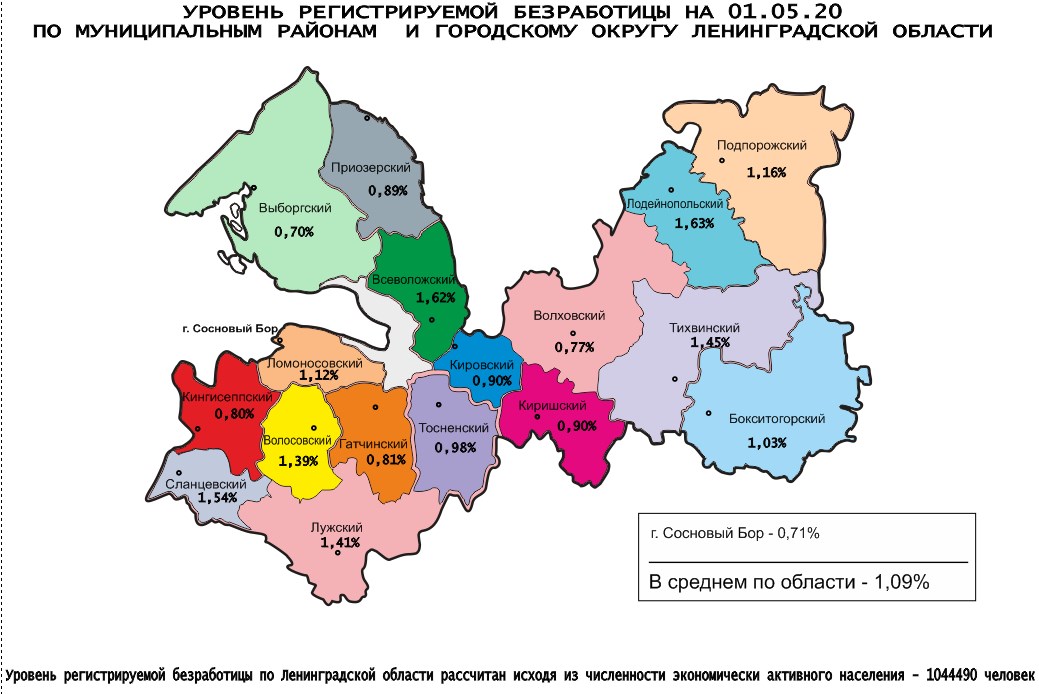 Комитет по труду и занятости населения Ленинградской области (www.job.lenobl.ru). Отдел анализа рынка труда, информации и программ занятостиСанкт-Петербург, Трамвайный пр., д.12, корп.2. Телефон: (812) 539-49-11, факс: (812) 539-47-40. Эл. почта: ktzn_lo@lenreg.ru.Общероссийская база вакансий «Работа в России»: https://trudvsem.ru; Роструд: www.rostrud.infoАДМИНИСТРАЦИЯ ЛЕНИНГРАДСКОЙ ОБЛАСТИ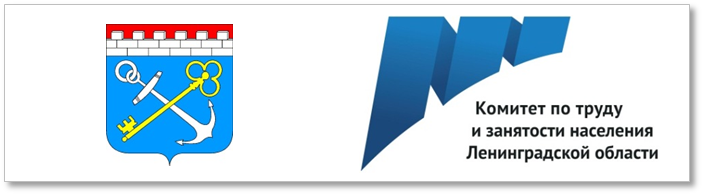 И Н Ф О Р М А Ц И Яо развитии рынка трудаЛенинградской областив апреле 2020 года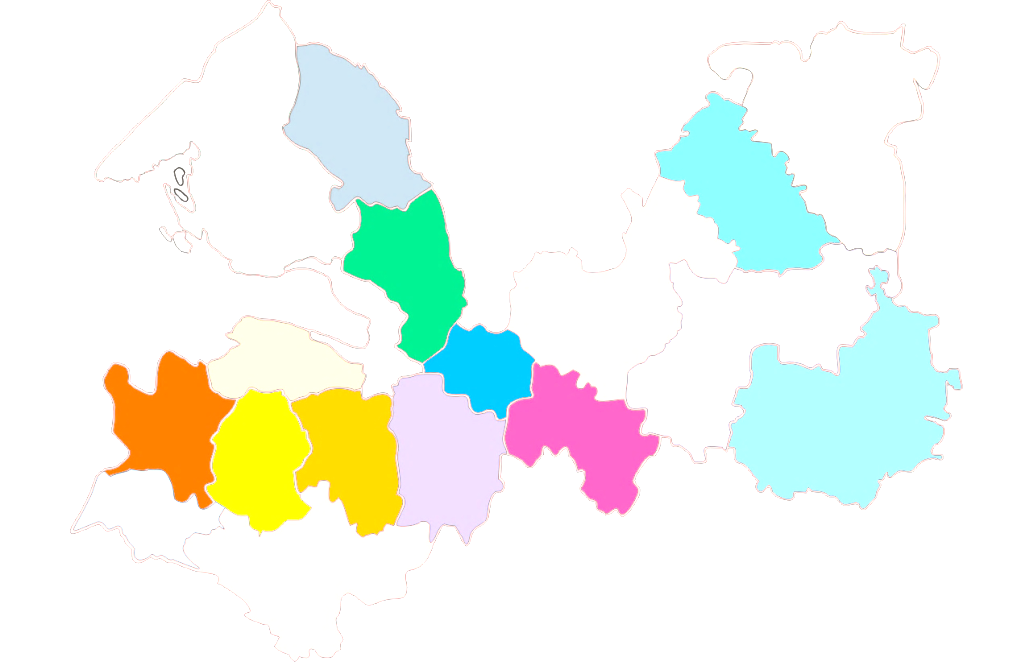 водитель – 975продавец – 245плотник – 82слесарь – 732электрик, электромонтер – 236каменщик – 72швея – 680монтажник – 174электросварщик – 63оператор – 616маляр, штукатур – 172стропальщик – 28тракторист – 325повар – 164станочник – 25машинист – 314электрогазосварщик – 142сварщик – 12электромонтажник – 296токарь – 85военнослужащий – 638полицейский (следователь) – 173кассир – 60инженер – 519охранник – 146инспектор – 56врач – 501техник – 103механик – 47педагог (преподаватель, учитель) – 326воспитатель – 101технолог – 32медицинская сестра – 319мастер – 80администратор – 31агент – 278менеджер – 75экономист – 29фельдшер – 177бухгалтер – 61рабочие (включая подсобных рабочих, кухонных рабочих, дорожных рабочих, рабочих) – 900рабочие (включая подсобных рабочих, кухонных рабочих, дорожных рабочих, рабочих) – 900рабочие (включая подсобных рабочих, кухонных рабочих, дорожных рабочих, рабочих) – 900стрелок – 506грузчик – 64сторож (вахтер) – 24уборщик – 464дворник – 58горничная – 12мойщик – 121животновод – 47сортировщик – 11монтер пути – 103обработчик – 30почтальон – 8кладовщик – 94овощевод – 28укладчик (упаковщик) – 78санитар – 27Ниже среднеобластного 
(менее 1,09%)Ниже среднеобластного 
(менее 1,09%)Ниже среднеобластного 
(менее 1,09%)Ниже среднеобластного 
(менее 1,09%)Выше среднеобластного (более 1,09%)Выше среднеобластного (более 1,09%)Выше среднеобластного (более 1,09%)№п/пМуниципальныерайоны,городской округУровеньрег. безработицы, %Уровеньрег. безработицы, %№п/пМуниципальныерайоныУровеньрег. безработицы, %1.Выборгский0,700,701.Ломоносовский1,122.Сосновоборский г.о.   0,710,712.Подпорожский 1,163.Волховский 0,770,773.Волосовский1,394.Кингисеппский 0,800,804.Лужский 1,415.Гатчинский 0,810,815.Тихвинский1.456.Приозерский 0,890,896.Сланцевский1.547.Киришский0,900,907.Всеволожский1.628.КировскийКировский0,908.Лодейнопольский1,639.Тосненский Тосненский 0,9810.БокситогорскийБокситогорский1.03№МуниципальныеМуниципальныеМартМартМартМартМартМартМартМартМартМартМартМартМартМартМартМартМартМартМартАпрельАпрельАпрельАпрельАпрельАпрельАпрельАпрельАпрельАпрельАпрельАпрельАпрельАпрельАпрельп/прайоны, городской округрайоны, городской округКоличествоКоличествоКоличествоКоличествоОбратились за госуслугой по: Обратились за госуслугой по: Обратились за госуслугой по: Обратились за госуслугой по: Обратились за госуслугой по: Обратились за госуслугой по: Обратились за госуслугой по: Обратились за госуслугой по: Обратились за госуслугой по: Обратились за госуслугой по: Обратились за госуслугой по: Обратились за госуслугой по: Обратились за госуслугой по: Обратились за госуслугой по: Обратились за госуслугой по: КоличествоКоличествоКоличествоКоличествоОбратились за госуслугой по:Обратились за госуслугой по:Обратились за госуслугой по:Обратились за госуслугой по:Обратились за госуслугой по:Обратились за госуслугой по:Обратились за госуслугой по:Обратились за госуслугой по:Обратились за госуслугой по:Обратились за госуслугой по:Обратились за госуслугой по:заявлений граждан о предоставлении госуслуг, (ед.)заявлений граждан о предоставлении госуслуг, (ед.)заявлений граждан о предоставлении госуслуг, (ед.)заявлений граждан о предоставлении госуслуг, (ед.)содействию в поиске подходящей работы, (чел.)содействию в поиске подходящей работы, (чел.)содействию в поиске подходящей работы, (чел.)содействию в поиске подходящей работы, (чел.)профориентации, (чел.)профориентации, (чел.)профориентации, (чел.)профориентации, (чел.)профориентации, (чел.)информированию о положении на рынке труда, (чел.)информированию о положении на рынке труда, (чел.)информированию о положении на рынке труда, (чел.)информированию о положении на рынке труда, (чел.)информированию о положении на рынке труда, (чел.)информированию о положении на рынке труда, (чел.)заявлений граждан о предоставлении госуслуг, (ед.)заявлений граждан о предоставлении госуслуг, (ед.)заявлений граждан о предоставлении госуслуг, (ед.)заявлений граждан о предоставлении госуслуг, (ед.)содействию в поиске подходящей работы, (чел.)содействию в поиске подходящей работы, (чел.)содействию в поиске подходящей работы, (чел.)содействию в поиске подходящей работы, (чел.)профориентации, (чел.)профориентации, (чел.)профориентации, (чел.)профориентации, (чел.)информированию о положении на рынке труда, (чел.)информированию о положении на рынке труда, (чел.)информированию о положении на рынке труда, (чел.)гр.5:   гр.1, %гр.5:   гр.1, %гр.5:   гр.1, %гр.5:   гр.1, %гр.5:   гр.1, %АВВ1111222233333444444555566667777888999991.Бокситогорский Бокситогорский 1761761761767373737328282828286060606060603533533533532182182182181111125125125200,6200,6200,6200,6200,62.Волосовский Волосовский 2182182182188080808048484848487878787878785445445445443193193193192222214214214249,5249,5249,5249,5249,53.Волховский Волховский 39739739739711211211211217171717171871871871871871875865865865864124124124124444166166166147,6147,6147,6147,6147,64.Всеволожский Всеволожский 81881881881842942942942953535353532872872872872872876409640964096409421942194219421944444444151815181518783,5783,5783,5783,5783,55.Выборгский Выборгский 3503503503501161161161165757575757148148148148148148118211821182118285385385385311111111310310310337,7337,7337,7337,7337,76.Гатчинский Гатчинский 58858858858818118118118179797979793233233233233233232071207120712071155715571557155712121212487487487352,2352,2352,2352,2352,27.КингисеппскийКингисеппский27127127127180808080303030303013313313313313313387087087087046946946946911111111368368368321,0321,0321,0321,0321,08.Киришский Киришский 3003003003007979797967676767671021021021021021025085085085083663663663662222134134134169,3169,3169,3169,3169,39.Кировский Кировский 2322322322329595959531313131318585858585856616616616616186186186186666373737284,9284,9284,9284,9284,910.Лодейнопольский Лодейнопольский 3434343432323232222220000002212212212212182182182183333000650,0650,0650,0650,0650,011.ЛомоносовскийЛомоносовский131131131131434343433838383838303030303030100810081008100866866866866818181818279279279769,5769,5769,5769,5769,512.Лужский Лужский 34334334334310210210210264646464649393939393935485485485483783783783783333161161161159,8159,8159,8159,8159,813.Подпорожский Подпорожский 1001001001002525252533333333332626262626262032032032031881881881883333333203,0203,0203,0203,0203,014.Приозерский Приозерский 5656565642424242333338888882642642642642622622622620000111471,4471,4471,4471,4471,415.Сланцевский Сланцевский 289289289289787878786767676767777777777777258258258258248248248248333344489,389,389,389,389,316.Cосновоборский г.о.Cосновоборский г.о.2302302302306161616172727272726161616161613863863863862322322322329999135135135167,8167,8167,8167,8167,817.Тихвинский Тихвинский 2122122122129696969616161616169494949494944514514514514454454454451111333212,7212,7212,7212,7212,718.Тосненский Тосненский 275275275275114114114114676767676778787878787812471247124712479189189189180000318318318453,5453,5453,5453,5453,519.«ЦОПП «Профстандарт» «ЦОПП «Профстандарт» 23023023023000002302302302302300000007407407407400000740740740740000321,7321,7321,7321,7321,7Итого по Лен.областиИтого по Лен.областиИтого по Лен.области52505250525052501838183818381838100210021002100210021870187018701870187018701851018510185101851012588125881258812588873873873873426342634263352,6352,6352,6352,6352,6ЧИСЛЕННОСТЬ ГРАЖДАН, ОБРАТИВШИХСЯ ЗА СОДЕЙСТВИЕМ В ПОИСКЕ ПОДХОДЯЩЕЙ РАБОТЫ, 
ТЕКУЩИЙ СПРОС НА РАБОЧУЮ СИЛУЧИСЛЕННОСТЬ ГРАЖДАН, ОБРАТИВШИХСЯ ЗА СОДЕЙСТВИЕМ В ПОИСКЕ ПОДХОДЯЩЕЙ РАБОТЫ, 
ТЕКУЩИЙ СПРОС НА РАБОЧУЮ СИЛУЧИСЛЕННОСТЬ ГРАЖДАН, ОБРАТИВШИХСЯ ЗА СОДЕЙСТВИЕМ В ПОИСКЕ ПОДХОДЯЩЕЙ РАБОТЫ, 
ТЕКУЩИЙ СПРОС НА РАБОЧУЮ СИЛУЧИСЛЕННОСТЬ ГРАЖДАН, ОБРАТИВШИХСЯ ЗА СОДЕЙСТВИЕМ В ПОИСКЕ ПОДХОДЯЩЕЙ РАБОТЫ, 
ТЕКУЩИЙ СПРОС НА РАБОЧУЮ СИЛУЧИСЛЕННОСТЬ ГРАЖДАН, ОБРАТИВШИХСЯ ЗА СОДЕЙСТВИЕМ В ПОИСКЕ ПОДХОДЯЩЕЙ РАБОТЫ, 
ТЕКУЩИЙ СПРОС НА РАБОЧУЮ СИЛУЧИСЛЕННОСТЬ ГРАЖДАН, ОБРАТИВШИХСЯ ЗА СОДЕЙСТВИЕМ В ПОИСКЕ ПОДХОДЯЩЕЙ РАБОТЫ, 
ТЕКУЩИЙ СПРОС НА РАБОЧУЮ СИЛУЧИСЛЕННОСТЬ ГРАЖДАН, ОБРАТИВШИХСЯ ЗА СОДЕЙСТВИЕМ В ПОИСКЕ ПОДХОДЯЩЕЙ РАБОТЫ, 
ТЕКУЩИЙ СПРОС НА РАБОЧУЮ СИЛУЧИСЛЕННОСТЬ ГРАЖДАН, ОБРАТИВШИХСЯ ЗА СОДЕЙСТВИЕМ В ПОИСКЕ ПОДХОДЯЩЕЙ РАБОТЫ, 
ТЕКУЩИЙ СПРОС НА РАБОЧУЮ СИЛУЧИСЛЕННОСТЬ ГРАЖДАН, ОБРАТИВШИХСЯ ЗА СОДЕЙСТВИЕМ В ПОИСКЕ ПОДХОДЯЩЕЙ РАБОТЫ, 
ТЕКУЩИЙ СПРОС НА РАБОЧУЮ СИЛУЧИСЛЕННОСТЬ ГРАЖДАН, ОБРАТИВШИХСЯ ЗА СОДЕЙСТВИЕМ В ПОИСКЕ ПОДХОДЯЩЕЙ РАБОТЫ, 
ТЕКУЩИЙ СПРОС НА РАБОЧУЮ СИЛУЧИСЛЕННОСТЬ ГРАЖДАН, ОБРАТИВШИХСЯ ЗА СОДЕЙСТВИЕМ В ПОИСКЕ ПОДХОДЯЩЕЙ РАБОТЫ, 
ТЕКУЩИЙ СПРОС НА РАБОЧУЮ СИЛУЧИСЛЕННОСТЬ ГРАЖДАН, ОБРАТИВШИХСЯ ЗА СОДЕЙСТВИЕМ В ПОИСКЕ ПОДХОДЯЩЕЙ РАБОТЫ, 
ТЕКУЩИЙ СПРОС НА РАБОЧУЮ СИЛУЧИСЛЕННОСТЬ ГРАЖДАН, ОБРАТИВШИХСЯ ЗА СОДЕЙСТВИЕМ В ПОИСКЕ ПОДХОДЯЩЕЙ РАБОТЫ, 
ТЕКУЩИЙ СПРОС НА РАБОЧУЮ СИЛУЧИСЛЕННОСТЬ ГРАЖДАН, ОБРАТИВШИХСЯ ЗА СОДЕЙСТВИЕМ В ПОИСКЕ ПОДХОДЯЩЕЙ РАБОТЫ, 
ТЕКУЩИЙ СПРОС НА РАБОЧУЮ СИЛУЧИСЛЕННОСТЬ ГРАЖДАН, ОБРАТИВШИХСЯ ЗА СОДЕЙСТВИЕМ В ПОИСКЕ ПОДХОДЯЩЕЙ РАБОТЫ, 
ТЕКУЩИЙ СПРОС НА РАБОЧУЮ СИЛУЧИСЛЕННОСТЬ ГРАЖДАН, ОБРАТИВШИХСЯ ЗА СОДЕЙСТВИЕМ В ПОИСКЕ ПОДХОДЯЩЕЙ РАБОТЫ, 
ТЕКУЩИЙ СПРОС НА РАБОЧУЮ СИЛУЧИСЛЕННОСТЬ ГРАЖДАН, ОБРАТИВШИХСЯ ЗА СОДЕЙСТВИЕМ В ПОИСКЕ ПОДХОДЯЩЕЙ РАБОТЫ, 
ТЕКУЩИЙ СПРОС НА РАБОЧУЮ СИЛУЧИСЛЕННОСТЬ ГРАЖДАН, ОБРАТИВШИХСЯ ЗА СОДЕЙСТВИЕМ В ПОИСКЕ ПОДХОДЯЩЕЙ РАБОТЫ, 
ТЕКУЩИЙ СПРОС НА РАБОЧУЮ СИЛУЧИСЛЕННОСТЬ ГРАЖДАН, ОБРАТИВШИХСЯ ЗА СОДЕЙСТВИЕМ В ПОИСКЕ ПОДХОДЯЩЕЙ РАБОТЫ, 
ТЕКУЩИЙ СПРОС НА РАБОЧУЮ СИЛУЧИСЛЕННОСТЬ ГРАЖДАН, ОБРАТИВШИХСЯ ЗА СОДЕЙСТВИЕМ В ПОИСКЕ ПОДХОДЯЩЕЙ РАБОТЫ, 
ТЕКУЩИЙ СПРОС НА РАБОЧУЮ СИЛУЧИСЛЕННОСТЬ ГРАЖДАН, ОБРАТИВШИХСЯ ЗА СОДЕЙСТВИЕМ В ПОИСКЕ ПОДХОДЯЩЕЙ РАБОТЫ, 
ТЕКУЩИЙ СПРОС НА РАБОЧУЮ СИЛУЧИСЛЕННОСТЬ ГРАЖДАН, ОБРАТИВШИХСЯ ЗА СОДЕЙСТВИЕМ В ПОИСКЕ ПОДХОДЯЩЕЙ РАБОТЫ, 
ТЕКУЩИЙ СПРОС НА РАБОЧУЮ СИЛУЧИСЛЕННОСТЬ ГРАЖДАН, ОБРАТИВШИХСЯ ЗА СОДЕЙСТВИЕМ В ПОИСКЕ ПОДХОДЯЩЕЙ РАБОТЫ, 
ТЕКУЩИЙ СПРОС НА РАБОЧУЮ СИЛУЧИСЛЕННОСТЬ ГРАЖДАН, ОБРАТИВШИХСЯ ЗА СОДЕЙСТВИЕМ В ПОИСКЕ ПОДХОДЯЩЕЙ РАБОТЫ, 
ТЕКУЩИЙ СПРОС НА РАБОЧУЮ СИЛУЧИСЛЕННОСТЬ ГРАЖДАН, ОБРАТИВШИХСЯ ЗА СОДЕЙСТВИЕМ В ПОИСКЕ ПОДХОДЯЩЕЙ РАБОТЫ, 
ТЕКУЩИЙ СПРОС НА РАБОЧУЮ СИЛУЧИСЛЕННОСТЬ ГРАЖДАН, ОБРАТИВШИХСЯ ЗА СОДЕЙСТВИЕМ В ПОИСКЕ ПОДХОДЯЩЕЙ РАБОТЫ, 
ТЕКУЩИЙ СПРОС НА РАБОЧУЮ СИЛУЧИСЛЕННОСТЬ ГРАЖДАН, ОБРАТИВШИХСЯ ЗА СОДЕЙСТВИЕМ В ПОИСКЕ ПОДХОДЯЩЕЙ РАБОТЫ, 
ТЕКУЩИЙ СПРОС НА РАБОЧУЮ СИЛУЧИСЛЕННОСТЬ ГРАЖДАН, ОБРАТИВШИХСЯ ЗА СОДЕЙСТВИЕМ В ПОИСКЕ ПОДХОДЯЩЕЙ РАБОТЫ, 
ТЕКУЩИЙ СПРОС НА РАБОЧУЮ СИЛУЧИСЛЕННОСТЬ ГРАЖДАН, ОБРАТИВШИХСЯ ЗА СОДЕЙСТВИЕМ В ПОИСКЕ ПОДХОДЯЩЕЙ РАБОТЫ, 
ТЕКУЩИЙ СПРОС НА РАБОЧУЮ СИЛУЧИСЛЕННОСТЬ ГРАЖДАН, ОБРАТИВШИХСЯ ЗА СОДЕЙСТВИЕМ В ПОИСКЕ ПОДХОДЯЩЕЙ РАБОТЫ, 
ТЕКУЩИЙ СПРОС НА РАБОЧУЮ СИЛУЧИСЛЕННОСТЬ ГРАЖДАН, ОБРАТИВШИХСЯ ЗА СОДЕЙСТВИЕМ В ПОИСКЕ ПОДХОДЯЩЕЙ РАБОТЫ, 
ТЕКУЩИЙ СПРОС НА РАБОЧУЮ СИЛУЧИСЛЕННОСТЬ ГРАЖДАН, ОБРАТИВШИХСЯ ЗА СОДЕЙСТВИЕМ В ПОИСКЕ ПОДХОДЯЩЕЙ РАБОТЫ, 
ТЕКУЩИЙ СПРОС НА РАБОЧУЮ СИЛУЧИСЛЕННОСТЬ ГРАЖДАН, ОБРАТИВШИХСЯ ЗА СОДЕЙСТВИЕМ В ПОИСКЕ ПОДХОДЯЩЕЙ РАБОТЫ, 
ТЕКУЩИЙ СПРОС НА РАБОЧУЮ СИЛУЧИСЛЕННОСТЬ ГРАЖДАН, ОБРАТИВШИХСЯ ЗА СОДЕЙСТВИЕМ В ПОИСКЕ ПОДХОДЯЩЕЙ РАБОТЫ, 
ТЕКУЩИЙ СПРОС НА РАБОЧУЮ СИЛУЧИСЛЕННОСТЬ ГРАЖДАН, ОБРАТИВШИХСЯ ЗА СОДЕЙСТВИЕМ В ПОИСКЕ ПОДХОДЯЩЕЙ РАБОТЫ, 
ТЕКУЩИЙ СПРОС НА РАБОЧУЮ СИЛУЧИСЛЕННОСТЬ ГРАЖДАН, ОБРАТИВШИХСЯ ЗА СОДЕЙСТВИЕМ В ПОИСКЕ ПОДХОДЯЩЕЙ РАБОТЫ, 
ТЕКУЩИЙ СПРОС НА РАБОЧУЮ СИЛУЧИСЛЕННОСТЬ ГРАЖДАН, ОБРАТИВШИХСЯ ЗА СОДЕЙСТВИЕМ В ПОИСКЕ ПОДХОДЯЩЕЙ РАБОТЫ, 
ТЕКУЩИЙ СПРОС НА РАБОЧУЮ СИЛУЧИСЛЕННОСТЬ ГРАЖДАН, ОБРАТИВШИХСЯ ЗА СОДЕЙСТВИЕМ В ПОИСКЕ ПОДХОДЯЩЕЙ РАБОТЫ, 
ТЕКУЩИЙ СПРОС НА РАБОЧУЮ СИЛУЧИСЛЕННОСТЬ ГРАЖДАН, ОБРАТИВШИХСЯ ЗА СОДЕЙСТВИЕМ В ПОИСКЕ ПОДХОДЯЩЕЙ РАБОТЫ, 
ТЕКУЩИЙ СПРОС НА РАБОЧУЮ СИЛУТаблица 2Таблица 2Таблица 2Таблица 2Таблица 2Таблица 2Таблица 2Таблица 2Таблица 2Таблица 2Таблица 2Таблица 2№МуниципальныеМуниципальныеЧисленность граждан, обратившихся за содействием в поиске подходящей работы:Численность граждан, обратившихся за содействием в поиске подходящей работы:Численность граждан, обратившихся за содействием в поиске подходящей работы:Численность граждан, обратившихся за содействием в поиске подходящей работы:Численность граждан, обратившихся за содействием в поиске подходящей работы:Численность граждан, обратившихся за содействием в поиске подходящей работы:Численность граждан, обратившихся за содействием в поиске подходящей работы:Численность граждан, обратившихся за содействием в поиске подходящей работы:Численность граждан, обратившихся за содействием в поиске подходящей работы:Численность граждан, обратившихся за содействием в поиске подходящей работы:Численность граждан, обратившихся за содействием в поиске подходящей работы:Численность граждан, обратившихся за содействием в поиске подходящей работы:Численность граждан, обратившихся за содействием в поиске подходящей работы:Численность граждан, обратившихся за содействием в поиске подходящей работы:Численность граждан, обратившихся за содействием в поиске подходящей работы:Численность граждан, обратившихся за содействием в поиске подходящей работы:Численность граждан, обратившихся за содействием в поиске подходящей работы:Численность граждан, обратившихся за содействием в поиске подходящей работы:Численность граждан, обратившихся за содействием в поиске подходящей работы:Численность граждан, обратившихся за содействием в поиске подходящей работы:Численность граждан, обратившихся за содействием в поиске подходящей работы:Численность граждан, обратившихся за содействием в поиске подходящей работы:Численность граждан, обратившихся за содействием в поиске подходящей работы:Численность граждан, обратившихся за содействием в поиске подходящей работы:Текущий спрос на рабочуюТекущий спрос на рабочуюТекущий спрос на рабочуюТекущий спрос на рабочуюТекущий спрос на рабочуюТекущий спрос на рабочуюТекущий спрос на рабочуюТекущий спрос на рабочуюТекущий спрос на рабочуюТекущий спрос на рабочуюТекущий спрос на рабочуюТекущий спрос на рабочуюп/прайоны, городской округ районы, городской округ Поставлено на учет, (чел.)Поставлено на учет, (чел.)Поставлено на учет, (чел.)Поставлено на учет, (чел.)Поставлено на учет, (чел.)Поставлено на учет, (чел.)Поставлено на учет, (чел.)Поставлено на учет, (чел.)Поставлено на учет, (чел.)Поставлено на учет, (чел.)Поставлено на учет, (чел.)Состоит на учете, (чел.)Состоит на учете, (чел.)Состоит на учете, (чел.)Состоит на учете, (чел.)Состоит на учете, (чел.)Состоит на учете, (чел.)Состоит на учете, (чел.)Состоит на учете, (чел.)Состоит на учете, (чел.)Состоит на учете, (чел.)Состоит на учете, (чел.)Состоит на учете, (чел.)Состоит на учете, (чел.)силу (вакансии), (ед.)силу (вакансии), (ед.)силу (вакансии), (ед.)силу (вакансии), (ед.)силу (вакансии), (ед.)силу (вакансии), (ед.)силу (вакансии), (ед.)силу (вакансии), (ед.)силу (вакансии), (ед.)силу (вакансии), (ед.)силу (вакансии), (ед.)силу (вакансии), (ед.)мартмартмартмартапрельапрельапрельапрельгр.2:гр.1,%гр.2:гр.1,%гр.2:гр.1,%01.04.202001.04.202001.04.202001.04.202001.04.202001.05.202001.05.202001.05.202001.05.202001.05.2020гр.5:гр.4,%гр.5:гр.4,%гр.5:гр.4,%01.04.202001.04.202001.04.202001.04.202001.05.202001.05.202001.05.202001.05.2020гр.8:гр.7,%гр.8:гр.7,%гр.8:гр.7,%гр.8:гр.7,%АBB1111222233344444555556667777888899991.Бокситогорский Бокситогорский 73737373218218218218298,6298,6298,6216216216216216371371371371371171,8171,8171,835135135135131531531531589,789,789,72.Волосовский Волосовский 80808080319319319319398,8398,8398,8231231231231231492492492492492213,0213,0213,050450450450447847847847894,894,894,83.Волховский Волховский 112112112112412412412412367,9367,9367,9233233233233233600600600600600257,5257,5257,589089089089083983983983994,394,394,34.Всеволожский Всеволожский 4294294294294219421942194219983,4983,4983,41171117111711171117152715271527152715271450,1450,1450,12454245424542454241824182418241898,598,598,55.Выборгский Выборгский 116116116116853853853853735,3735,3735,337637637637637611821182118211821182314,4314,4314,41494149414941494132713271327132788,888,888,86.Гатчинский Гатчинский 1811811811811557155715571557860,2860,2860,263263263263263220762076207620762076328,5328,5328,5168716871687168768868868868840,840,840,87.Кингисеппский Кингисеппский 80808080469469469469586,3586,3586,3201201201201201632632632632632314,4314,4314,41233123312331233116511651165116594,594,594,58.Киришский Киришский 79797979366366366366463,3463,3463,3205205205205205491491491491491239,5239,5239,546146146146143943943943995,295,295,29.Кировский Кировский 95959595618618618618650,5650,5650,5232232232232232829829829829829357,3357,3357,31233123312331233108810881088108888,288,288,210.Лодейнопольский Лодейнопольский 32323232218218218218681,3681,3681,3151151151151151335335335335335221,9221,9221,933133133133127427427427482,882,882,811.ЛомоносовскийЛомоносовский434343436686686686681553,51553,51553,5160160160160160786786786786786491,3491,3491,313231323132313231327132713271327100,3100,3100,312.Лужский Лужский 102102102102378378378378370,6370,6370,6387387387387387701701701701701181,1181,1181,1773773773773795795795795102,8102,8102,813.Подпорожский Подпорожский 25252525188188188188752,0752,0752,0119119119119119267267267267267224,4224,4224,441541541541534434434434482,982,982,914.Приозерский Приозерский 42424242262262262262623,8623,8623,8150150150150150394394394394394262,7262,7262,7100910091009100948848848848848,448,448,415.Сланцевский Сланцевский 78787878248248248248317,9317,9317,9210210210210210412412412412412196,2196,2196,236236236236215315315315342,342,342,316.Cосновоборский г.о.Cосновоборский г.о.61616161232232232232380,3380,3380,3178178178178178389389389389389218,5218,5218,51870187018701870186718671867186799,899,899,817.Тихвинский Тихвинский 96969696445445445445463,5463,5463,5297297297297297679679679679679228,6228,6228,6117611761176117646046046046039,139,139,118.Тосненский Тосненский 114114114114918918918918805,3805,3805,343143143143143112861286128612861286298,4298,4298,413291329132913291347134713471347101,4101,4101,4Итого по Ленинградской областиИтого по Ленинградской областиИтого по Ленинградской области183818381838183812588125881258812588684,9684,9684,9558055805580558055801719317193171931719317193308,1308,1308,1188951889518895188951581215812158121581283,783,783,7КОЛИЧЕСТВО ПРЕДПРИЯТИЙ И ДВИЖЕНИЕ ЗАЯВЛЕННЫХ ИМИ ВАКАНСИЙ В МУНИЦИПАЛЬНЫХ РАЙОНАХ И ГОРОДСКОМ ОКРУГЕ  ЛЕНИНГРАДСКОЙ ОБЛАСТИ Таблица 3КОЛИЧЕСТВО ПРЕДПРИЯТИЙ И ДВИЖЕНИЕ ЗАЯВЛЕННЫХ ИМИ ВАКАНСИЙ В МУНИЦИПАЛЬНЫХ РАЙОНАХ И ГОРОДСКОМ ОКРУГЕ  ЛЕНИНГРАДСКОЙ ОБЛАСТИ Таблица 3КОЛИЧЕСТВО ПРЕДПРИЯТИЙ И ДВИЖЕНИЕ ЗАЯВЛЕННЫХ ИМИ ВАКАНСИЙ В МУНИЦИПАЛЬНЫХ РАЙОНАХ И ГОРОДСКОМ ОКРУГЕ  ЛЕНИНГРАДСКОЙ ОБЛАСТИ Таблица 3КОЛИЧЕСТВО ПРЕДПРИЯТИЙ И ДВИЖЕНИЕ ЗАЯВЛЕННЫХ ИМИ ВАКАНСИЙ В МУНИЦИПАЛЬНЫХ РАЙОНАХ И ГОРОДСКОМ ОКРУГЕ  ЛЕНИНГРАДСКОЙ ОБЛАСТИ Таблица 3КОЛИЧЕСТВО ПРЕДПРИЯТИЙ И ДВИЖЕНИЕ ЗАЯВЛЕННЫХ ИМИ ВАКАНСИЙ В МУНИЦИПАЛЬНЫХ РАЙОНАХ И ГОРОДСКОМ ОКРУГЕ  ЛЕНИНГРАДСКОЙ ОБЛАСТИ Таблица 3КОЛИЧЕСТВО ПРЕДПРИЯТИЙ И ДВИЖЕНИЕ ЗАЯВЛЕННЫХ ИМИ ВАКАНСИЙ В МУНИЦИПАЛЬНЫХ РАЙОНАХ И ГОРОДСКОМ ОКРУГЕ  ЛЕНИНГРАДСКОЙ ОБЛАСТИ Таблица 3КОЛИЧЕСТВО ПРЕДПРИЯТИЙ И ДВИЖЕНИЕ ЗАЯВЛЕННЫХ ИМИ ВАКАНСИЙ В МУНИЦИПАЛЬНЫХ РАЙОНАХ И ГОРОДСКОМ ОКРУГЕ  ЛЕНИНГРАДСКОЙ ОБЛАСТИ Таблица 3КОЛИЧЕСТВО ПРЕДПРИЯТИЙ И ДВИЖЕНИЕ ЗАЯВЛЕННЫХ ИМИ ВАКАНСИЙ В МУНИЦИПАЛЬНЫХ РАЙОНАХ И ГОРОДСКОМ ОКРУГЕ  ЛЕНИНГРАДСКОЙ ОБЛАСТИ Таблица 3КОЛИЧЕСТВО ПРЕДПРИЯТИЙ И ДВИЖЕНИЕ ЗАЯВЛЕННЫХ ИМИ ВАКАНСИЙ В МУНИЦИПАЛЬНЫХ РАЙОНАХ И ГОРОДСКОМ ОКРУГЕ  ЛЕНИНГРАДСКОЙ ОБЛАСТИ Таблица 3КОЛИЧЕСТВО ПРЕДПРИЯТИЙ И ДВИЖЕНИЕ ЗАЯВЛЕННЫХ ИМИ ВАКАНСИЙ В МУНИЦИПАЛЬНЫХ РАЙОНАХ И ГОРОДСКОМ ОКРУГЕ  ЛЕНИНГРАДСКОЙ ОБЛАСТИ Таблица 3КОЛИЧЕСТВО ПРЕДПРИЯТИЙ И ДВИЖЕНИЕ ЗАЯВЛЕННЫХ ИМИ ВАКАНСИЙ В МУНИЦИПАЛЬНЫХ РАЙОНАХ И ГОРОДСКОМ ОКРУГЕ  ЛЕНИНГРАДСКОЙ ОБЛАСТИ Таблица 3КОЛИЧЕСТВО ПРЕДПРИЯТИЙ И ДВИЖЕНИЕ ЗАЯВЛЕННЫХ ИМИ ВАКАНСИЙ В МУНИЦИПАЛЬНЫХ РАЙОНАХ И ГОРОДСКОМ ОКРУГЕ  ЛЕНИНГРАДСКОЙ ОБЛАСТИ Таблица 3КОЛИЧЕСТВО ПРЕДПРИЯТИЙ И ДВИЖЕНИЕ ЗАЯВЛЕННЫХ ИМИ ВАКАНСИЙ В МУНИЦИПАЛЬНЫХ РАЙОНАХ И ГОРОДСКОМ ОКРУГЕ  ЛЕНИНГРАДСКОЙ ОБЛАСТИ Таблица 3КОЛИЧЕСТВО ПРЕДПРИЯТИЙ И ДВИЖЕНИЕ ЗАЯВЛЕННЫХ ИМИ ВАКАНСИЙ В МУНИЦИПАЛЬНЫХ РАЙОНАХ И ГОРОДСКОМ ОКРУГЕ  ЛЕНИНГРАДСКОЙ ОБЛАСТИ Таблица 3КОЛИЧЕСТВО ПРЕДПРИЯТИЙ И ДВИЖЕНИЕ ЗАЯВЛЕННЫХ ИМИ ВАКАНСИЙ В МУНИЦИПАЛЬНЫХ РАЙОНАХ И ГОРОДСКОМ ОКРУГЕ  ЛЕНИНГРАДСКОЙ ОБЛАСТИ Таблица 3КОЛИЧЕСТВО ПРЕДПРИЯТИЙ И ДВИЖЕНИЕ ЗАЯВЛЕННЫХ ИМИ ВАКАНСИЙ В МУНИЦИПАЛЬНЫХ РАЙОНАХ И ГОРОДСКОМ ОКРУГЕ  ЛЕНИНГРАДСКОЙ ОБЛАСТИ Таблица 3КОЛИЧЕСТВО ПРЕДПРИЯТИЙ И ДВИЖЕНИЕ ЗАЯВЛЕННЫХ ИМИ ВАКАНСИЙ В МУНИЦИПАЛЬНЫХ РАЙОНАХ И ГОРОДСКОМ ОКРУГЕ  ЛЕНИНГРАДСКОЙ ОБЛАСТИ Таблица 3КОЛИЧЕСТВО ПРЕДПРИЯТИЙ И ДВИЖЕНИЕ ЗАЯВЛЕННЫХ ИМИ ВАКАНСИЙ В МУНИЦИПАЛЬНЫХ РАЙОНАХ И ГОРОДСКОМ ОКРУГЕ  ЛЕНИНГРАДСКОЙ ОБЛАСТИ Таблица 3КОЛИЧЕСТВО ПРЕДПРИЯТИЙ И ДВИЖЕНИЕ ЗАЯВЛЕННЫХ ИМИ ВАКАНСИЙ В МУНИЦИПАЛЬНЫХ РАЙОНАХ И ГОРОДСКОМ ОКРУГЕ  ЛЕНИНГРАДСКОЙ ОБЛАСТИ Таблица 3КОЛИЧЕСТВО ПРЕДПРИЯТИЙ И ДВИЖЕНИЕ ЗАЯВЛЕННЫХ ИМИ ВАКАНСИЙ В МУНИЦИПАЛЬНЫХ РАЙОНАХ И ГОРОДСКОМ ОКРУГЕ  ЛЕНИНГРАДСКОЙ ОБЛАСТИ Таблица 3КОЛИЧЕСТВО ПРЕДПРИЯТИЙ И ДВИЖЕНИЕ ЗАЯВЛЕННЫХ ИМИ ВАКАНСИЙ В МУНИЦИПАЛЬНЫХ РАЙОНАХ И ГОРОДСКОМ ОКРУГЕ  ЛЕНИНГРАДСКОЙ ОБЛАСТИ Таблица 3КОЛИЧЕСТВО ПРЕДПРИЯТИЙ И ДВИЖЕНИЕ ЗАЯВЛЕННЫХ ИМИ ВАКАНСИЙ В МУНИЦИПАЛЬНЫХ РАЙОНАХ И ГОРОДСКОМ ОКРУГЕ  ЛЕНИНГРАДСКОЙ ОБЛАСТИ Таблица 3КОЛИЧЕСТВО ПРЕДПРИЯТИЙ И ДВИЖЕНИЕ ЗАЯВЛЕННЫХ ИМИ ВАКАНСИЙ В МУНИЦИПАЛЬНЫХ РАЙОНАХ И ГОРОДСКОМ ОКРУГЕ  ЛЕНИНГРАДСКОЙ ОБЛАСТИ Таблица 3КОЛИЧЕСТВО ПРЕДПРИЯТИЙ И ДВИЖЕНИЕ ЗАЯВЛЕННЫХ ИМИ ВАКАНСИЙ В МУНИЦИПАЛЬНЫХ РАЙОНАХ И ГОРОДСКОМ ОКРУГЕ  ЛЕНИНГРАДСКОЙ ОБЛАСТИ Таблица 3КОЛИЧЕСТВО ПРЕДПРИЯТИЙ И ДВИЖЕНИЕ ЗАЯВЛЕННЫХ ИМИ ВАКАНСИЙ В МУНИЦИПАЛЬНЫХ РАЙОНАХ И ГОРОДСКОМ ОКРУГЕ  ЛЕНИНГРАДСКОЙ ОБЛАСТИ Таблица 3КОЛИЧЕСТВО ПРЕДПРИЯТИЙ И ДВИЖЕНИЕ ЗАЯВЛЕННЫХ ИМИ ВАКАНСИЙ В МУНИЦИПАЛЬНЫХ РАЙОНАХ И ГОРОДСКОМ ОКРУГЕ  ЛЕНИНГРАДСКОЙ ОБЛАСТИ Таблица 3КОЛИЧЕСТВО ПРЕДПРИЯТИЙ И ДВИЖЕНИЕ ЗАЯВЛЕННЫХ ИМИ ВАКАНСИЙ В МУНИЦИПАЛЬНЫХ РАЙОНАХ И ГОРОДСКОМ ОКРУГЕ  ЛЕНИНГРАДСКОЙ ОБЛАСТИ Таблица 3КОЛИЧЕСТВО ПРЕДПРИЯТИЙ И ДВИЖЕНИЕ ЗАЯВЛЕННЫХ ИМИ ВАКАНСИЙ В МУНИЦИПАЛЬНЫХ РАЙОНАХ И ГОРОДСКОМ ОКРУГЕ  ЛЕНИНГРАДСКОЙ ОБЛАСТИ Таблица 3КОЛИЧЕСТВО ПРЕДПРИЯТИЙ И ДВИЖЕНИЕ ЗАЯВЛЕННЫХ ИМИ ВАКАНСИЙ В МУНИЦИПАЛЬНЫХ РАЙОНАХ И ГОРОДСКОМ ОКРУГЕ  ЛЕНИНГРАДСКОЙ ОБЛАСТИ Таблица 3КОЛИЧЕСТВО ПРЕДПРИЯТИЙ И ДВИЖЕНИЕ ЗАЯВЛЕННЫХ ИМИ ВАКАНСИЙ В МУНИЦИПАЛЬНЫХ РАЙОНАХ И ГОРОДСКОМ ОКРУГЕ  ЛЕНИНГРАДСКОЙ ОБЛАСТИ Таблица 3КОЛИЧЕСТВО ПРЕДПРИЯТИЙ И ДВИЖЕНИЕ ЗАЯВЛЕННЫХ ИМИ ВАКАНСИЙ В МУНИЦИПАЛЬНЫХ РАЙОНАХ И ГОРОДСКОМ ОКРУГЕ  ЛЕНИНГРАДСКОЙ ОБЛАСТИ Таблица 3КОЛИЧЕСТВО ПРЕДПРИЯТИЙ И ДВИЖЕНИЕ ЗАЯВЛЕННЫХ ИМИ ВАКАНСИЙ В МУНИЦИПАЛЬНЫХ РАЙОНАХ И ГОРОДСКОМ ОКРУГЕ  ЛЕНИНГРАДСКОЙ ОБЛАСТИ Таблица 3КОЛИЧЕСТВО ПРЕДПРИЯТИЙ И ДВИЖЕНИЕ ЗАЯВЛЕННЫХ ИМИ ВАКАНСИЙ В МУНИЦИПАЛЬНЫХ РАЙОНАХ И ГОРОДСКОМ ОКРУГЕ  ЛЕНИНГРАДСКОЙ ОБЛАСТИ Таблица 3КОЛИЧЕСТВО ПРЕДПРИЯТИЙ И ДВИЖЕНИЕ ЗАЯВЛЕННЫХ ИМИ ВАКАНСИЙ В МУНИЦИПАЛЬНЫХ РАЙОНАХ И ГОРОДСКОМ ОКРУГЕ  ЛЕНИНГРАДСКОЙ ОБЛАСТИ Таблица 3КОЛИЧЕСТВО ПРЕДПРИЯТИЙ И ДВИЖЕНИЕ ЗАЯВЛЕННЫХ ИМИ ВАКАНСИЙ В МУНИЦИПАЛЬНЫХ РАЙОНАХ И ГОРОДСКОМ ОКРУГЕ  ЛЕНИНГРАДСКОЙ ОБЛАСТИ Таблица 3КОЛИЧЕСТВО ПРЕДПРИЯТИЙ И ДВИЖЕНИЕ ЗАЯВЛЕННЫХ ИМИ ВАКАНСИЙ В МУНИЦИПАЛЬНЫХ РАЙОНАХ И ГОРОДСКОМ ОКРУГЕ  ЛЕНИНГРАДСКОЙ ОБЛАСТИ Таблица 3КОЛИЧЕСТВО ПРЕДПРИЯТИЙ И ДВИЖЕНИЕ ЗАЯВЛЕННЫХ ИМИ ВАКАНСИЙ В МУНИЦИПАЛЬНЫХ РАЙОНАХ И ГОРОДСКОМ ОКРУГЕ  ЛЕНИНГРАДСКОЙ ОБЛАСТИ Таблица 3КОЛИЧЕСТВО ПРЕДПРИЯТИЙ И ДВИЖЕНИЕ ЗАЯВЛЕННЫХ ИМИ ВАКАНСИЙ В МУНИЦИПАЛЬНЫХ РАЙОНАХ И ГОРОДСКОМ ОКРУГЕ  ЛЕНИНГРАДСКОЙ ОБЛАСТИ Таблица 3КОЛИЧЕСТВО ПРЕДПРИЯТИЙ И ДВИЖЕНИЕ ЗАЯВЛЕННЫХ ИМИ ВАКАНСИЙ В МУНИЦИПАЛЬНЫХ РАЙОНАХ И ГОРОДСКОМ ОКРУГЕ  ЛЕНИНГРАДСКОЙ ОБЛАСТИ Таблица 3КОЛИЧЕСТВО ПРЕДПРИЯТИЙ И ДВИЖЕНИЕ ЗАЯВЛЕННЫХ ИМИ ВАКАНСИЙ В МУНИЦИПАЛЬНЫХ РАЙОНАХ И ГОРОДСКОМ ОКРУГЕ  ЛЕНИНГРАДСКОЙ ОБЛАСТИ Таблица 3КОЛИЧЕСТВО ПРЕДПРИЯТИЙ И ДВИЖЕНИЕ ЗАЯВЛЕННЫХ ИМИ ВАКАНСИЙ В МУНИЦИПАЛЬНЫХ РАЙОНАХ И ГОРОДСКОМ ОКРУГЕ  ЛЕНИНГРАДСКОЙ ОБЛАСТИ Таблица 3КОЛИЧЕСТВО ПРЕДПРИЯТИЙ И ДВИЖЕНИЕ ЗАЯВЛЕННЫХ ИМИ ВАКАНСИЙ В МУНИЦИПАЛЬНЫХ РАЙОНАХ И ГОРОДСКОМ ОКРУГЕ  ЛЕНИНГРАДСКОЙ ОБЛАСТИ Таблица 3№ п/пМуниципальныерайоны, городской округМуниципальныерайоны, городской округк-во работодателей,к-во работодателей,количество вакансий,ед.количество вакансий,ед.количество вакансий,ед.количество вакансий,ед.количество вакансий,ед.количество вакансий,ед.количество вакансий,ед.количество вакансий,ед.кол-во вакансий, срок жизни которыхкол-во вакансий, срок жизни которыхкол-во вакансий, срок жизни которыхкол-во вакансий, срок жизни которыхкол-во вакансий, срок жизни которыхкол-во вакансий, ед.кол-во вакансий, ед.кол-во вакансий, ед.кол-во вакансий, ед.кол-во вакансий, ед.кол-вовакансий,кол-вовакансий,кол-вовакансий,кол-воспец-тей,кол-воспец-тей,кол-воспец-тей,кол-воспец-тей,кол-вовакансий,кол-вовакансий,кол-вовакансий,кол-вовакансий,кол-вовакансий,кол-вовакансий,кол-вовакансий,кол-во незанятых гражданкол-во незанятых гражданкол-во незанятых гражданкол-во незанятых гражданкол-во незанятых граждан№ п/пМуниципальныерайоны, городской округМуниципальныерайоны, городской округпредост. вак.,ед.предост. вак.,ед.на
 01.0.20на
 01.0.20на
 01.0.20на
 01.0.20на 01.05.20на 01.05.20на 01.05.20на 01.05.20от 1 дня  до 3-х  м-цевот 1 дня  до 3-х  м-цевот 1 дня  до 3-х  м-цевболее 3-х м-цевболее 3-х м-цевна раб. проф.на раб. проф.на раб. проф.на раб. проф.на долж. служ.по которым указана зарплатапо которым указана зарплатапо которым указана зарплатапо кот. даны вакансиипо кот. даны вакансиипо кот. даны вакансиипо кот. даны вакансиизаявлен.за апрельзаявлен.за апрельснятых за апрельснятых за апрельпрошедших за апрельпрошедших за апрельпрошедших за апрель чел.на 1 вакансию чел.на 1 вакансию чел.на 1 вакансию чел.на 1 вакансию чел.на 1 вакансиюАВВ1122223333444556666788899991010111112121213131313131.Бокситогорский Бокситогорский 52523513513513513153153153152992992991616226226226226893153153151091091091092862863223226376376371,11,11,11,11,12.Волосовский Волосовский 8181504504504504478478478478173173173305305347347347347131478478478111111111111292955555335335331,01,01,01,01,03.Волховский Волховский 94948908908908908398398398396366366362032034464464464463938398398391741741741741101101611611 0001 0001 0000,70,70,70,70,74.Всеволожский Всеволожский 2552552 4542 4542 4542 4542 4182 4182 4182 4187497497491 6691 6691 5551 5551 5551 5558632 4182 4182 4182902902902901551551911912 6092 6092 6092,02,02,02,02,05.Выборгский Выборгский 1661661 4941 4941 4941 4941 3271 3271 3271 3271 3271 3271 327007057057057056221 3271 3271 3272472472472473363365035031 8301 8301 8300,90,90,90,90,96.Гатчинский Гатчинский 87871 6871 6871 6871 68768868868868832132132136736752152152152116768868868812612612612698981 0971 0971 7851 7851 7852,72,72,72,72,77.Кингисеппский Кингисеппский 1661661 2331 2331 2331 2331 1651 1651 1651 1654594594597067066946946946944711 1651 1651 16526426426426493931611611 3261 3261 3260,50,50,50,50,58.Киришский Киришский 7878461461461461439439439439402402402373724524524524519443943943912412412412499991211215605605601,11,11,11,11,19.Кировский Кировский 1161161 2331 2331 2331 2331 0881 0881 0881 0882482482488408407177177177173711 0881 0881 08822322322322337371821821 2701 2701 2700,60,60,60,60,610.Лодейнопольский Лодейнопольский 30303313313313312742742742745252522222228888888818627427427461616161212178783523523521,21,21,21,21,211.Ломоносовский Ломоносовский 89891 3231 3231 3231 3231 3271 3271 3271 3274044044049239231 0621 0621 0621 0622651 3271 3271 327159159159159202016161 3431 3431 3430,50,50,50,50,512.Лужский Лужский 1011017737737737737957957957955285285282672674604604604603357957957952142142142141641641421429379379370,80,80,80,80,813.Подпорожский Подпорожский 34344154154154153443443443448585852592592002002002001443443443445656565656561271274714714710,70,70,70,70,714.Приозерский Приозерский 62621 0091 0091 0091 00948848848848843843843850502752752752752134884884881601601601601681686896891 1771 1771 1770,80,80,80,80,815.Сланцевский Сланцевский 2424362362362362153153153153114114114393980808080731531531536969696954542632634164164162,72,72,72,72,716.Cосновоборский г.о.Cосновоборский г.о.1101101 8701 8701 8701 8701 8671 8671 8671 8674944944941 3731 3731 3061 3061 3061 3065611 8671 8671 867208208208208131316161 8831 8831 8830,20,20,20,20,217.Тихвинский Тихвинский 70701 1761 1761 1761 17646046046046012812812833233222922922922923146046046014314314314341417577571 2171 2171 2171,41,41,41,41,418.Тосненский Тосненский 1771771 3291 3291 3291 3291 3471 3471 3471 3474704704708778779539539539533941 3471 3471 347254254254254676749491 3961 3961 3960,90,90,90,90,9Итого по Ленинградской областиИтого по Ленинградской областиИтого по Ленинградской области1792179218895188951889518895158121581215812158127327732773278485848510109101091010910109570315812158121581296996996996918471847493049302074220742207421,01,01,01,01,00,30,3БЕЗРАБОТНЫЕ, УРОВЕНЬ РЕГИСТРИРУЕМОЙ БЕЗРАБОТИЦЫБЕЗРАБОТНЫЕ, УРОВЕНЬ РЕГИСТРИРУЕМОЙ БЕЗРАБОТИЦЫБЕЗРАБОТНЫЕ, УРОВЕНЬ РЕГИСТРИРУЕМОЙ БЕЗРАБОТИЦЫБЕЗРАБОТНЫЕ, УРОВЕНЬ РЕГИСТРИРУЕМОЙ БЕЗРАБОТИЦЫБЕЗРАБОТНЫЕ, УРОВЕНЬ РЕГИСТРИРУЕМОЙ БЕЗРАБОТИЦЫБЕЗРАБОТНЫЕ, УРОВЕНЬ РЕГИСТРИРУЕМОЙ БЕЗРАБОТИЦЫБЕЗРАБОТНЫЕ, УРОВЕНЬ РЕГИСТРИРУЕМОЙ БЕЗРАБОТИЦЫБЕЗРАБОТНЫЕ, УРОВЕНЬ РЕГИСТРИРУЕМОЙ БЕЗРАБОТИЦЫБЕЗРАБОТНЫЕ, УРОВЕНЬ РЕГИСТРИРУЕМОЙ БЕЗРАБОТИЦЫБЕЗРАБОТНЫЕ, УРОВЕНЬ РЕГИСТРИРУЕМОЙ БЕЗРАБОТИЦЫБЕЗРАБОТНЫЕ, УРОВЕНЬ РЕГИСТРИРУЕМОЙ БЕЗРАБОТИЦЫБЕЗРАБОТНЫЕ, УРОВЕНЬ РЕГИСТРИРУЕМОЙ БЕЗРАБОТИЦЫТаблица 4Таблица 4Таблица 4Таблица 4Таблица 4Таблица 4Таблица 4Таблица 4Таблица 4Таблица 4Таблица 4Таблица 4№МуниципальныеБезработные:Безработные:Безработные:Безработные:Безработные:Безработные:Безработные:Уровень регистрируемой  безработицы, (%)Уровень регистрируемой  безработицы, (%)Уровень регистрируемой  безработицы, (%)п/п районы, городской округПоставлено на учет, (чел.)Поставлено на учет, (чел.)Поставлено на учет, (чел.)Поставлено на учет, (чел.)Состоит на учете, (чел.)Состоит на учете, (чел.)Состоит на учете, (чел.)мартапрельгр.2:гр1,%гр.2:гр1,%01.04.202001.05.2020гр.5:гр.4,%01.04.202001.05.2020гр.8-гр.7, п/пАB12334567891.Бокситогорский44130295,5187187288154,00,671,030,362.Волосовский42213507,1174174358205,70,671,390,713.Волховский59298505,1174174451259,20,300,770,474.Всеволожский12027612300,86236233331534,70,301,621,325.Выборгский68478702,9304304749246,40,280,700,426.Гатчинский82812990,24264261180277,00,290,810,527.Кингисеппский32223696,9143143349244,10,330,800,478.Киришский252811124,0111111371334,20,270,900,639.Кировский104254250,09595513540,00,170,900,7410.Лодейнопольский32154481,3141141279197,90,821,630,8111.Ломоносовский124223516,79898491501,00,221,120,8912.Лужский69289418,8290290539185,90,761,410,6513.Подпорожский26125480,8107107208194,40,591,160,5614.Приозерский34197579,4127127308242,50,370,890,5215.Сланцевский56204364,3181181351193,90,791,540,7516.Cосновоборский г.о.25170680,0110110263239,10,300,710,4117.Тихвинский46381828,3237237587247,70,581,450,8618.Тосненский56549980,4257257774301,20,330,980,66Итого по Ленинградской областиИтого по Ленинградской области8388112968,03785378511390300,90,361,090,73№п/пМоногородаКоличество безработных граждан, чел.Количество безработных граждан, чел.Уровень регистрируемой безработицы, %Уровень регистрируемой безработицы, %Количество вакансий, ед.Количество вакансий, ед.Количество безработных на одну вакансию, чел.Количество безработных на одну вакансию, чел.01.04.202001.05.202001.04.202001.05.202001.04.202001.05.202001.04.202001.05.20201.г. Пикалево57920,530,862382090,20,42.г. Сланцы1482870,821,582731020,52,83.г. Сясьстрой38960,451,1397460,42,1СОЦИАЛЬНЫЕ ВЫПЛАТЫ В ВИДЕ ПОСОБИЯ ПО БЕЗРАБОТИЦЕСОЦИАЛЬНЫЕ ВЫПЛАТЫ В ВИДЕ ПОСОБИЯ ПО БЕЗРАБОТИЦЕСОЦИАЛЬНЫЕ ВЫПЛАТЫ В ВИДЕ ПОСОБИЯ ПО БЕЗРАБОТИЦЕСОЦИАЛЬНЫЕ ВЫПЛАТЫ В ВИДЕ ПОСОБИЯ ПО БЕЗРАБОТИЦЕСОЦИАЛЬНЫЕ ВЫПЛАТЫ В ВИДЕ ПОСОБИЯ ПО БЕЗРАБОТИЦЕСОЦИАЛЬНЫЕ ВЫПЛАТЫ В ВИДЕ ПОСОБИЯ ПО БЕЗРАБОТИЦЕСОЦИАЛЬНЫЕ ВЫПЛАТЫ В ВИДЕ ПОСОБИЯ ПО БЕЗРАБОТИЦЕСОЦИАЛЬНЫЕ ВЫПЛАТЫ В ВИДЕ ПОСОБИЯ ПО БЕЗРАБОТИЦЕСОЦИАЛЬНЫЕ ВЫПЛАТЫ В ВИДЕ ПОСОБИЯ ПО БЕЗРАБОТИЦЕСОЦИАЛЬНЫЕ ВЫПЛАТЫ В ВИДЕ ПОСОБИЯ ПО БЕЗРАБОТИЦЕТаблица 5Таблица 5Таблица 5№п/пМуниципальныерайоны, городской округНазначены социальные выплаты в виде пособия по безработице, чел.Назначены социальные выплаты в виде пособия по безработице, чел.Назначены социальные выплаты в виде пособия по безработице, чел.Получали социальные выплаты в виде пособия по безработице, чел.Получали социальные выплаты в виде пособия по безработице, чел.Получали социальные выплаты в виде пособия по безработице, чел.Получали социальные выплаты в виде пособия по безработице, чел.Получали социальные выплаты в виде пособия по безработице, чел.Получали социальные выплаты в виде пособия по безработице, чел.мартапрельгр.2:гр.1, %01.04.202001.05.202001.05.202001.05.2020гр.5:гр.4, %гр.5:гр.4, %АB1234555661.Бокситогорский 44130295,5153240240240156,9156,92.Волосовский 42213507,1153332332332217,0217,03.Волховский 59298505,1141421421421298,6298,64.Всеволожский 12027592299,2512313231323132611,7611,75.Выборгский 68478702,9248689689689277,8277,86.Гатчинский 82812990,2329107210721072325,8325,87.Кингисеппский 32223696,9101307307307304,0304,08.Киришский 252811124,086349349349405,8405,89.Кировский 104254250,066479479479725,8725,810.Лодейнопольский 32154481,3115247247247214,8214,811.Ломоносовский 124223516,770469469469670,0670,012.Лужский 69289418,8249491491491197,2197,213.Подпорожский 26125480,890195195195216,7216,714.Приозерский 34197579,4112282282282251,8251,815.Сланцевский 56204364,3156314314314201,3201,316.Cосновоборский г.о.25170680,071226226226318,3318,317.Тихвинский 46381828,3191535535535280,1280,118.Тосненский 56549980,4218720720720330,3330,3Итого по Ленинградской областиИтого по Ленинградской области8388110967,83061105001050010500343,0343,0ТРУДОУСТРОЙСТВО ИЩУЩИХ И БЕЗРАБОТНЫХ ГРАЖДАНТРУДОУСТРОЙСТВО ИЩУЩИХ И БЕЗРАБОТНЫХ ГРАЖДАНТРУДОУСТРОЙСТВО ИЩУЩИХ И БЕЗРАБОТНЫХ ГРАЖДАНТРУДОУСТРОЙСТВО ИЩУЩИХ И БЕЗРАБОТНЫХ ГРАЖДАНТРУДОУСТРОЙСТВО ИЩУЩИХ И БЕЗРАБОТНЫХ ГРАЖДАНТРУДОУСТРОЙСТВО ИЩУЩИХ И БЕЗРАБОТНЫХ ГРАЖДАНТРУДОУСТРОЙСТВО ИЩУЩИХ И БЕЗРАБОТНЫХ ГРАЖДАНТРУДОУСТРОЙСТВО ИЩУЩИХ И БЕЗРАБОТНЫХ ГРАЖДАНТРУДОУСТРОЙСТВО ИЩУЩИХ И БЕЗРАБОТНЫХ ГРАЖДАНТРУДОУСТРОЙСТВО ИЩУЩИХ И БЕЗРАБОТНЫХ ГРАЖДАНТРУДОУСТРОЙСТВО ИЩУЩИХ И БЕЗРАБОТНЫХ ГРАЖДАНТаблица 6Таблица 6Таблица 6Таблица 6Таблица 6Таблица 6Таблица 6Таблица 6Таблица 6Таблица 6Таблица 6№МуниципальныеМуниципальныеТрудоустроено:Трудоустроено:Трудоустроено:Трудоустроено:Трудоустроено:Трудоустроено:Трудоустроено:Трудоустроено:п/прайоны, городской округ районы, городской округ всего, чел.всего, чел.всего, чел.всего, чел.в т. ч. безработных, чел.в т. ч. безработных, чел.в т. ч. безработных, чел.в т. ч. безработных, чел.мартапрельапрельгр.2:гр.1,%мартмартапрельгр.5:гр.4,%АBB122344561.1.Бокситогорский 5353532547,2238834,82.2.Волосовский 4242421023,8278829,63.3.Волховский 6565652030,8137753,84.4.Всеволожский 1181181182823,742202047,65.5.Выборгский 8383832024,145161635,66.6.Гатчинский 7272724055,644181840,97.7.Кингисеппский 7777772026,0338824,28.8.Киришский 6060601423,3279933,39.9.Кировский 5353531018,9113327,310.10.Лодейнопольский 111111981,8888100,011.11.Ломоносовский 171717423,552240,012.12.Лужский 4545452555,634202058,813.13.Подпорожский 99914155,681010125,014.14.Приозерский 222222731,8167743,815.15.Сланцевский 1616161381,381010125,016.16.Cосновоборский г.о.57575758,8234417,417.17.Тихвинский 4343432251,217141482,418.18.Тосненский 5656561323,236101027,8Итого по Ленинградской областиИтого по Ленинградской областиИтого по Ленинградской области89989989929933,342018218243,3